ОвощеводствоБелопухова, Ю. Все на прививку! / Ю. Белопухова // Приусадебное хозяйство. - 2014. - № 3. - С. 32-34.О прививке арбуза, дыни, огурца на тыкву, а перца и баклажана - на томат и картофель.Борисов, В. А. Эффективное применение удобрений / В. А. Борисов, С. С. Литвинов // Картофель и овощи. - 2014. - № 2. - С. 12-14. - 2 табл.Показано, что комплексная адаптивная система удобрения овощных культур, в сочетании с регуляторами роста, использование фертигации при капельном орошении и новых высокопродуктивных отечественных гибридов позволяют существенно повысить эффективность применения удобрений и рентабельность производства овощей.Корнилов, А. С. Селекция овощных культур на Дальнем Востоке / А. С. Корнилов // Картофель и овощи. - 2014. - № 4. - С. 28.Открытия прошлого сезона : [о сортах огурцов, томатов, арбузов, дынь, пекинской капусты, кабачков] // Приусадебное хозяйство. - 2014. - № 2. - С. 20-23. Пучков, М. Ю. Целесообразность внесения субстарата с живыми червями под раннюю капусту / М. Ю. Пучков, С. О. Некрасова, А. Ж. Барне // Вестник Российской академии сельскохозяйственных наук. - 2013. - № 6. - С. 19-21. - 3 рис.В результате исследований установлено, что пр внесении субстрата с живыми Lumbricina под раннюю капусту (Brassia L.) урожайность повышается на 7,5 т/га, чистая прибыль увеличивается на 45,3%. Дождевые черви в процессе выращивания сельскохозяйственной продукции выживают. В условиях аридного земледелия они прекращают свою жизнедеятельность только в летнее время без полива почвы. Подтверждено зафиксированное ранее ассиметричное расположение корневой системы растений при капельном поливе. Дождевые черви повышают влагоемкость почвы, при этом влага вокруг корня распределяется равномерно, улучшается приживаемость и выживаемость рассады, уменьшаются энергетические затраты растения на рост.Ховрин, А. Н. Производство гибридных семян овощей в мире и в России / А. Н. Ховрин // Картофель и овощи. - 2014. - № 2. - С. 32-33.Использование гибридных семян овощей растет во всем мире. В мире их производство ограничено рядом конкретных регионов с подходящим климатом и производителями. Существует региональная специализация производителей семян по регионам мира в зависимости от развития экономики государства и наличия рабочих рук. В России коммерческое производство семян овощей в настоящее время по организационно-хозяйственным причинам не ведется.КапустаВакуленко, В. В. Эпин-экстра и циркон эффективны на капусте / В. В. Вакуленко // Картофель и овощи. - 2014. - № 4. - С. 14-15.В статье приведены результаты оценки эффективности применения регуляторов роста эпин-экстра и циркон на капусте белокочанной. Установлено антистрессовое действие этих препаратов, их положительное влияние на семена (повышение всхожести), рассаду (увеличение объема корневой системы и повышение приживаемости после высадки в поле), а также на урожайность и  качество продукции.Ирков, И. И. Рассада капусты: кассетный способ / И. И. Ирков // Картофель и овощи. - 2014. - № 1. - С. 18-19. - 2 табл.В статье подробно описаны элементы технологии производства рассады капусты в жестких ячеистых кассетах. Даны основные характеристики ячеистых кассет, рекомендации по подготовке грунта, внесению удобрений, заполнению и засеву кассет, проращиванию семян, расстановке кассет в теплице и режимы выращивания.Ирков, И. И. Технология механизированной уборки капусты / И. И. Ирков, Н. В. Романовский, А. В. Сергеев // Картофель и овощи. - 2014. - № 3. - С. 17-18. - 2 рис.В статье дано описание технологии механизированной уборки белокочанной капусты. Приведены трудозатраты по технологии уборки. Предложен способ выбора эффективной технологии и механизм определения границы эффективности применения различных уборочных агрегатов в зависимости от уровня заработной платы рабочих на уборке.Ирков, И. И. Технология производства белокочанной капусты / И. И. Ирков, Г. А. Костенко, Г. Ф. Монахос // Картофель и овощи. - 2014. - № 1. - С. 3-9. - 3 табл., 5 рис.В статье даны подробные рекомендации по технологии выращивания белокочанной капусты рассадным и безрассадным способом, позволяющий получать урожаи на уровне 100 т/га и выше: месту в севообороте, применению удобрений, регулированию кислотности почв, подбору отечественных гибридов в конвейере созревания, защите растений от вредителей, поливу, уборке.Литвинов, С. С. Хранение белокочанной капусты / С. С. Литвинов, А. В. Романова, М. В. Шатилов // Картофель и овощи. - 2014. - № 1. - С. 26-28.В статье даны рекомендации по технологии хранения белокочанной капусты с учетом факторов, влияющих на лежкоспособность. Представлены результаты исследований сохраняемости образцов капусты отечественной и голландской селекции, предназначенных для длительного хранения. Установлены сроки лежкости отдельных сортов и гибридов капусты среднепоздней, позднеспелой и очень поздней групп созревания.Корнеплоды (овощные)Близнюк, Е. Вьюн со сладкими клубнями / Е. Близнюк // Приусадебное хозяйство. - 2014. - № 3. - С. 36-38.О выращивании батата (сладкого картофеля).Борисов, В. А. Как вносить удобрения под морковь? / В. А. Борисов // Картофель и овощи. - 2014. - № 3. - С. 35.Гревцева, В. Д. Возделывание моркови в Якутии / В. Д. Гревцева, Р. Н. Дьяконова // Картофель и овощи. - 2014. - № 4. - С. 16-17.В статье представлены результаты исследований по технологии возделывания моркови в специфических природных условиях Центральной Якутии за 4 года. Проведен анализ урожайности и экономической эффективности выращивания моркови при разных сроках сева и при использовании различных укрывных материалов ("Агротекс" и пленка).Долгополова, М. А. Односемянные сорта свеклы дадут ранний урожай / М. А. Долгополова, Л. Н. Тимакова // Картофель и овощи. - 2014. - № 2. - С. 34-35.Представлен сравнительный анализ биологических особенностей односеменных и многосеменных форм свеклы столовой. Приведена характеристика их посевных и биологических качеств, биометрических показателей корнеплода, продолжительности вегетационного периода. Установлено, что семена из раздельноплодной группы по энергии, всхожести, массе 1000 семян уступают семенам из сростоплодной, а по скороспелости и качеству превосходят их.Михеев, Ю. Г. Изменение ЦМС у моркови / Ю. Г. Михеев // Картофель и овощи. - 2014. - № 2. - С. 36.В условиях муссонного климата юга Дальнего Востока России изучено влияние температуры воздуха и влажности почвы на проявление цитоплазматической мужской стерильности (ЦМС) у столовой моркови. Сухая и жаркая погода снижает проявление ЦМС, а переувлажнение почвы при температуре воздуха, соответствующей среднемноголетним показателям, увеличивает число вредителей растений со стерильной пыльцой.Производство, селекция и семеноводство моркови / В. И. Леунов [и др.] // Картофель и овощи. - 2014. - № 3. - С. 34-36.В статье представлена аналитическая информация о производстве, селекции и семеноводстве моркови столовой в России, методах и направлениях селекционной работы с культурой. Дан прогноз развития селекции и спроса на морковь в перспективе. Перечислены лучшие сорта селекции ВНИИ овощеводства и селекционно-семеноводческой компании "Поиск".Сергеенко, В. Вестники весны / В. Сергеенко // Приусадебное хозяйство. - 2014. - № 3. - С. 26-29.О выращивании редиса и шпината.Янаева, Д. А. Производство редиса в Краснодарском крае / Д. А. Янаева, А. Н. Ховрин, Д. А. Ляшенко // Картофель и овощи. - 2014. - № 3. - С. 19-21.В статье представлена информация об особенностях возделывания раннеспелого редиса в Краснодарском крае, описаны основные этапы агротехники, дан перечень перспективных и популярных сортов для выращивания в этом регионе.ЛуковыеДубинин, С. В. Технология возделывания репчатого лука / С. В. Дубинин, А. И. Осихов // Картофель и овощи. - 2014. - № 2. - С. 20.На основании опыта Агрофирмы "СеДеК" изложены особенности технологии выращивания репчатого лука из семян. Рассмотрены нормы внесения минеральных удобрений и высева семян, новые перспективные сорта и гибриды лука в условиях средней полосы и южных регионов России.Зизина, Я. Ф. Регуляторы роста на однолетней культуре лука в Сибири / Я. Ф. Зизина, Р. Р. Галеев // Картофель и овощи. - 2014. - № 3. - С. 15-16. - 2 рис.Установлено, что применение регуляторов роста Новосил на луке репчатом способствует повышению урожайности при формировании оптимального ассимиляционного аппарата. Показано, что применение регулятора Новосил улучшает химический состав луковиц и повышает сохранность лука репчатого в период хранения.Орлова, Л. Лук, который дружит с тенью : [о черемше] / Л. Орлова // Приусадебное хозяйство. - 2014. - № 2. - С. 32-33.Пасленовые овощныеБеков, Р. Х. Новый скороспелый сорт томата для фермеров / Р. Х. Беков // Картофель и овощи. - 2014. - № 3. - С. 32-33.В статье дано описание скороспелого детерминантного сорта томата салатного типа селекции ВНИИ овощеводства и селекционно-семеноводческой компании "Поиск" Любимец Подмосковья. Представлена характеристика его хозяйственной ценности и биохимического состава.Вакуленко, В. В. "НЭСТ М": эффективные регуляторы роста на томатах / В. В. Вакуленко // Картофель и овощи. - 2014. - № 2. - С. 15-16.Автором приведена оценка эффективности применения регуляторов роста растений компании "НЭСТ М" - эпин-экстра и циркон, а также микроудобрений цитовит, феровит и силиплант на культуре томатов. Установлено антистрессовое и фунгипротекторное действие эпина-экстра, циркона и микроудобрений на культуру, урожайность и качество продукции.Гераськина, Н. В. Усовершенствованная шкала шиповатости баклажана / Н. В. Гераськина // Картофель и овощи. - 2014. - № 4. - С. 30-31.В статье приведена усовершенствованная шкала шиповатости растений баклажана, которая позволит более подробно изучать исходный материал по данному признаку. В изученном в 2012-2013 годах материале имелись бесшипые и малошипные формы с баллом по усовершенствованной шкале от 0 до 4. Выделены перспективные формы с низкой шиповатостью, представляющие интерес для селекции.Ефросиненко, В. Вкусный, потому что черный : [томаты] / В. Ефросиненко // Приусадебное хозяйство. - 2014. - № 2. - С. 30-32.Колесова, Т. Лучшие гибриды перца: опыт фермера / Т. Колесова
// Картофель и овощи. - 2014. - № 2. - С. 9-10.О технологии выращивания и перспективных сортах и гибридах.Котова, Е. Апрельские томаты : [о посеве рассады] / Е. Котова // Приусадебное хозяйство. - 2014. - № 3. - С. 38-39.Магомедов, Р. К. Хранение плодов баклажана: как сократить потери / Р. К. Магомедов // Картофель и овощи. - 2014. - № 4. - С. 20-21.В статье представлены результаты исследований по хранению продукции баклажана после транспортировки из южных регионов России. Установлены оптимальные сроки и режимы хранения при различных температурах в модифицированной газовой среде, позволяющие снизить потери товарных и продовольственных качеств продукции.Огнев, В. В. Перец в пленочных теплицах на юге России / В. В. Огнев, Т. В. Чернова // Картофель и овощи. - 2014. - № 2. - С. 17-19.Представлены технологические параметры выращивания перца сладкого в весенних пленочных теплицах на юге России, наиболее продуктивные сорта и гибриды культуры, перспективы совершенствования технологий при использовании новых сортов и гибридов, системы защиты от вредителей и болезней, фертигации. Описаны особенности выращивания рассады, формирование растений, ухода и уборки.Тютюма, Н. В. Оптимизация уровня минерального питания томатов при капельном орошении в условиях севера Астраханской области / Н. В. Тютюма, Н. И. Кудряшова // Вестник Российской академии сельскохозяйственных наук. - 2014. - № 2. - С. 17-18. - табл.Показано влияние оптимального уровня минерального питания на выращивание сортов и гибридов томатов при капельном способе полива. Эффективное сочетание факторов, обеспечивающих максимальную урожайность изучаемых культур - это внесение N[180] в три подкормки и выбор продуктивного гибрида. Наиболее урожайным при такой дозе удобрений оказался гибрид Купчиха 198,3 т/га, уровень рентабельности - 597,2%, экономическая эффективность вложенных затрат - 7,0 руб./руб.Тыквенные (бахчевые культуры)Вакуленко, В. В. "НЭСТ М": эффективные регуляторы роста на огурце / В. В. Вакуленко // Картофель и овощи. - 2014. - № 3. - С. 22-23.Дана оценка эффективности применения регуляторов роста эпин-экстра и циркон на культуре огурца. Установлено их антистрессовое действие на культуру в различных условиях выращивания и влияние на урожайность и качество продукции.Кузьмицкая, Г. А. Сорт огурца, слабовосприимчивый к пероноспорозу / Г. А. Кузьмицкая, Т. К. Юречко // Картофель и овощи. - 2014. - № 4. - С. 29.Дана характеристика нового, слабовосприимчивого к пероноспорозу сорта огурца Амурчонок дальневосточной селекции для возделывания в открытом грунте. В случае поражения этой болезнью растения огурца быстро восстанавливают рост побегов после некорневой подкормки. В среднем за два года по величине товарного урожая новый сорт превысил стандарт на 20 %, а по урожаю ранней продукции - на 37,5 %.Нгуен, Ч. З. Селекция огурца на устойчивость к пероноспорозу / Ч. З. Нгуен, А. А. Ушанов, Г. Ф. Монахос // Картофель и овощи. - 2014. - № 3. - С. 29-31.У образцов огурца определен характер наследования устойчивости к пероноспорозу. Выявлено отсутствие корреляции между устойчивостью растений у данной болезни и проявлением партенокарпии, типом цветения, содержанием кукурбитацинов в растениях, что позволило создать устойчивые к пероноспорозу партенокарпические гиноцийные формы огурца.Огурцы всем на радость : [о сортах огурцов от ООО "Агрофирмы Аэлита"] // Приусадебное хозяйство. - 2014. - № 2. - С. 28-29. - 7 рис.Составитель: Л.М. Бабанина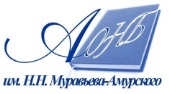 Государственное бюджетное учреждение культуры«Амурская областная научная библиотека имени Н.Н. Муравьева-Амурского